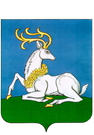  АДМИНИСТРАЦИЯОДИНЦОВСКОГО ГОРОДСКОГО ОКРУГАМОСКОВСКОЙ ОБЛАСТИПОСТАНОВЛЕНИЕ27.06.2023 № 4044	В целях оптимизации деятельности в области физической культуры и спорта, обеспечения доступа к объектам спорта, руководствуясь Уставом Одинцовского городского округа Московской области, Порядком определения нормативных затрат на оказание муниципальными учреждениями Одинцовского городского округа Московской области муниципальных услуг (выполнение работ) физическим и юридическим лицам», утвержденным Решением совета депутатов Одинцовского городского округа от 20.12.2019 № 20/12, ПОСТАНОВЛЯЮ:В нормативные затраты на выполнение работ в сфере физической культуры и спорта муниципальными учреждениями Одинцовского городского округа Московской области, утвержденные постановлением Администрации Одинцовского городского округа Московской области от 20.12.2019 № 2093 (в редакции от 19.05.2023 № 3007), внести следующие изменения: в графе 4 строки 11 цифры «240 665 396,85» заменить цифрами      «241 107 696,85».2. Опубликовать настоящее постановление в официальных средствах массовой информации Одинцовского городского округа Московской области и на официальном сайте Одинцовского городского округа Московской области.3. Настоящее постановление вступает в силу со дня его подписания. Глава Одинцовского городского округа                                                       А.Р. Иванов   	О внесении изменений в базовые нормативные затраты на оказание муниципальных услуг и нормативные затраты на выполнение работ в сфере физической культуры и спорта муниципальными учреждениями Одинцовского городского округа Московской области, утвержденные постановлением Администрации Одинцовского городского округа Московской области от 20.12.2019 № 2093